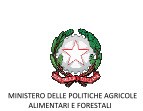 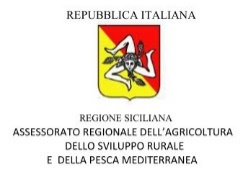 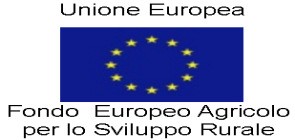 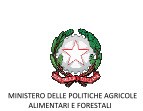 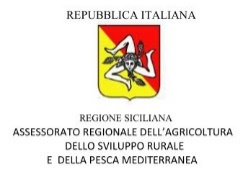 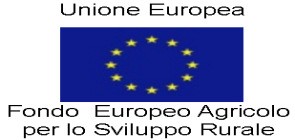 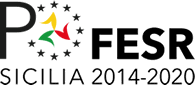 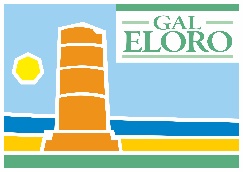 PROGRAMMA OPERATIVO FESR SICILIA 2014/2020ASSE PRIORITARIO 1“Ricerca, sviluppo tecnologico e innovazione”AZIONE 1.3.2Sostegno alla generazione di soluzioni innovative a specifici problemi di rilevanza sociale, anche attraverso l’utilizzo di ambienti di innovazione aperta come i Living LabAVVISO PUBBLICOPER LA SELEZIONE DI N° 8 ESPERTI PER SERVIZI DI CONSULENZA SPECIALISTICA PER LA GESTIONE TECNICA DEL“Héloros Hub – Hub Rurale per l’innovazione, l’occupazione e l’inclusione”ALLEGATO 1 – Modello diDomanda di ammissione alla selezioneSpett.le GAL ELOROVia Ruggero Settimo, 9 –96017 Noto (SR)DOMANDA DI AMMISSIONE ALLA SELEZIONE DI 8 ESPERTI PER I SERVIZI DI CONSULENZA SPECIALISTICA PER LA GESTIONE TECNICA DEL “Héloros Hub – Hub Rurale per l’innovazione, l’occupazione e l’inclusione”Il/la sottoscritt___ __________________________________ nato/a a ____________________ il _________ residente in ____________________ C.A.P. ___________ Via _____________________________ n._____ tel. __________________________________, e-mail _________________________________________ codice fiscale _________________________________, nazionalità _________________________________CHIEDEdi essere ammesso a valutazione dal GAL ELORO, in merito all’AVVISO PUBBLICO PER LA SELEZIONE DI 8 ESPERTI PER I SERVIZI DI CONSULENZA SPECIALISTICA PER LA GESTIONE TECNICA DEL “Héloros Hub – Hub Rurale per l’innovazione, l’occupazione e l’inclusione”, per i profili di seguito indicati. A tal fine, ai sensi e per gli effetti del DPR 20.12.2000 n.445, il/la sottoscritt_, consapevole che le dichiarazioni mendaci, la falsità negli atti e l’uso di atti falsi sono puniti ai sensi del codice penale e delle leggi speciali,DICHIARAche le informazioni contenute nel Curriculum vitae et studiorum allegato e regolarmente da me sottoscritto in ogni pagina sono veritiere;di avere la cittadinanza italiana o di altro Stato membro della Unione Europea;di conoscere adeguatamente la lingua italiana, parlata e scritta;di godere dei diritti civili e politici;di non essere mai stato licenziato/a, dispensato/a o destituito /a o interdetto dal servizio presso pubbliche amministrazioni;di non aver riportato condanne penali e non essere destinatario di provvedimenti che riguardano l’applicazione di misure di sicurezza e di misure di prevenzione, di decisioni civili e di provvedimenti amministrativi iscritti nel casellario giudiziale ai sensi della vigente normativa;di essere a conoscenza e di saper usare i più comuni strumenti informatici;di essere in possesso dell’idoneità fisica allo svolgimento dell’attività per la quale si candida;di non avere rapporti in corso di lavoro convenzionale con soggetti privati in contrasto o in conflitto con l’attività del presente avviso e, in caso contrario, la disponibilità ad interromperli al momento dell’accettazione dell’incarico;di non avere attività o incarichi nell’ambito dell’attività di libero professionista in contrasto od in conflitto con l’attività del presente avviso e, in caso contrario, la disponibilità alla sua interruzione al momento dell’accettazione dell’incarico;di non aver commesso, nell’esercizio della propria attività professionale, alcun errore grave accertato, con qualsiasi mezzo di prova addotto dal GAL Eloro;di non avere contenziosi in essere con il GAL Eloro;di partecipare per il profilo di (barrare la casella interessata- indicare un solo profilo, a pena di esclusione dalla selezione):  Coordinatore generale  Responsabile Amministrativo e Finanziario  Responsabile della Comunicazione  Responsabile hub networking  Responsabile scouting progettuale, gestione start-up e attività di public engagement Responsabile attività innovative, co-working e co-creation Responsabile brevetti e marchi, proprietà intellettuale e comunicazione d’impresa Responsabile internazionalizzazione d’impresaSi allegano:_ curriculum professionale in formato europeo, sottoscritto in ogni pagina;_ copia del documento di identità in corso di validità;_ Allegato n° __Scheda di Autovalutazione dei punteggi riportati in merito all’Avviso Pubblico per la figura professionale di _________________________________________________._ Altro (specificare):Si autorizza il trattamento dei dati personali ai sensi del D. lgs n. 196/2003 secondo le modalità indicate nell’Avviso._______________, ________ 			Il/La candidato/a_________________________________(sottoscritta ai sensi dell'art. 38 del D.P.R. n. 445 del 28 dicembre 2000)